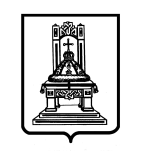 ПРАВИТЕЛЬСТВОТВЕРСКОЙ ОБЛАСТИП О С Т А Н О В Л Е Н И ЕО внесении измененийв отдельные постановления Правительства Тверской областиПравительство Тверской области постановляет:1. Внести в постановление Правительства Тверской области                                 от 20.01.2012 № 11-пп «Об утверждении Положения о порядке обеспечения сохранности жилых помещений, принадлежащих на праве собственности детям-сиротам, детям, оставшимся без попечения родителей, лицам из числа детей-сирот и детям, оставшимся без попечения родителей» (далее                                     в настоящем пункте – Постановление) следующие изменения:1) в наименовании Постановления слова «и детям, оставшимся без попечения родителей» заменить словами «и детей, оставшихся без попечения родителей»;2) в пункте 2 Постановления слова «первого заместителя (заместителя)» заменить словом «заместителя»;3) в пункте 7 Положения о порядке обеспечения сохранности жилых помещений, принадлежащих на праве собственности детям-сиротам, детям, оставшимся без попечения родителей, лицам из числа детей-сирот и детей, оставшихся без попечения родителей, утвержденного Постановлением, слова «созданной постановлением Администрации Тверской области от 06.09.2006 № 221-па.» заменить словами «созданной постановлением Правительства Тверской области от 28.03.2018 № 103-пп «О Положении о комиссии                              по формированию списков детей-сирот и детей, оставшихся без попечения родителей, лиц из числа детей-сирот и детей, оставшихся без попечения родителей, для предоставления жилых помещений специализированного жилищного фонда по договору найма специализированного жилого помещения».».2. Внести в пункт 6 Порядка расходования субвенций, представленных из областного бюджета Тверской области бюджетам муниципальных образований Тверской области на реализацию переданных государственных полномочий Тверской области по обеспечению жилыми помещениями отдельных категорий граждан, утвержденного постановлением Правительства Тверской области от 05.04.2012 № 142-пп «Об утверждении Порядка расходования субвенций, представленных из областного бюджета Тверской области бюджетам муниципальных образований Тверской области                                  на реализацию переданных государственных полномочий Тверской области по обеспечению жилыми помещениями отдельных категорий граждан», изменение, дополнив его абзацем вторым следующего содержания: «Нераспределенный остаток субвенции распределяется в бюджеты муниципальных образований Тверской области на приобретение дополнительного количества жилых помещений для детей-сирот, в том числе для исполнения решений судов об обязании администраций муниципальных образований Тверской области предоставить детям-сиротам жилые помещения.».3. Внести в постановление Правительства Тверской области                                  от 26.06.2012 № 355-пп «Об утверждении Порядка оказания поддержки малоимущим гражданам на установку приборов учета в Тверской области» (далее в настоящем пункте – Постановление) следующие изменения:1) в пункте 3 Постановления слова «первого заместителя (заместителя)» заменить словом «заместителя»;2) в Порядке оказания поддержки малоимущим гражданам 
на установку приборов учета в Тверской области, утвержденном Постановлением (далее в настоящем пункте – Порядок):в пункте 3 Порядка:в абзаце первом слова «представленные в» заменить словами «предоставленные в государственные казенные учреждения Тверской  области – центры социальной поддержки населения (далее – ГКУ),»;в подпункте «а» слова «в государственные казенные учреждения Тверской области – центры социальной поддержки населения (далее – ГКУ)» исключить;подпункт «б» признать утратившим силу;пункт 4 Порядка изложить в следующей редакции:«4. Заявление и документы, указанные в пункте 3 настоящего Порядка, могут быть направлены в ГКУ, ГБУ «КЦСОН» или МФЦ в форме электронных документов, подписанных электронной подписью                                           в соответствии с требованиями Федерального закона от 06.04.2011 № 63-ФЗ «Об электронной подписи», с использованием федеральной государственной информационной системы «Единый портал государственных и муниципальных услуг (функций)».»;дополнить Порядок пунктом 4.1 следующего содержания:«4.1. ГКУ, ГБУ или МФЦ в течение 2 рабочих дней со дня подачи заявления запрашивает в Управлении Министерства внутренних дел Российской Федерации по Тверской области подтверждение сведений                               о гражданах, зарегистрированных совместно с заявителем по месту его жительства, указанных им в заявлении.Межведомственный запрос направляется в форме электронного документа с использованием единой системы межведомственного электронного взаимодействия и подключаемых к ней региональных систем межведомственного электронного взаимодействия.»;пункт 6 Порядка изложить в следующей редакции:«6. Комиссия в течение 7 дней рассматривает документы, представленные в соответствии с пунктом 3 настоящего Порядка, и принимает решение о назначении компенсации, включая ее размер, или об отказе в ее предоставлении.Решение Комиссии оформляется протоколом, который подписывается всеми членами Комиссии, принимавшими участие в заседании Комиссии.Уведомление заявителю о принятом Комиссией решении в письменной форме направляется в течение 3 дней после принятия данного решения.»;в пункте 12 Порядка слова «государственные казенные учреждения Тверской области – центры социальной поддержки населения» заменить словом «ГКУ»;3) приложение к Порядку изложить в новой редакции (приложение 1                       к настоящему постановлению).4. Внести в постановление Правительства Тверской области                                   от 13.11.2012 № 693-пп «О Порядке и условиях предоставления                                    и распоряжения материнским (семейным) капиталом гражданам Российской Федерации в Тверской области» (далее в настоящем пункте – Постановление) следующие изменения:1) в пункте 4 Постановления слова «первого заместителя (заместителя)» заменить словом «заместителя»;2) в Порядке и условиях предоставления и распоряжения 
материнским (семейным) капиталом гражданам Российской Федерации
в Тверской области, утвержденных Постановлением (далее в настоящем пункте – Порядок):в пункте 5 Порядка:подпункт «г» признать утратившим силу;абзац шестой изложить в следующей редакции:«ГКУ или МФЦ в течение 2 рабочих дней со дня подачи заявления                         о выдаче Свидетельства запрашивает в Управлении Министерства внутренних дел Российской Федерации по Тверской области подтверждение сведений                      о гражданах, зарегистрированных совместно с заявителем по месту его жительства, указанных им в заявлении.»;дополнить абзацами седьмым-восьмым следующего содержания:«Межведомственный запрос направляется в форме электронного документа с использованием единой системы межведомственного электронного взаимодействия и подключаемых к ней региональных систем межведомственного электронного взаимодействия.Требования к представлению документов, предусмотренных настоящим пунктом, применяются с учетом положений Федерального закона                                    от 27.07.2010 № 210-ФЗ «Об организации предоставления государственных                 и муниципальных услуг».»;дополнить Порядок пунктом 5.1 следующего содержания:«5.1. Заявление о выдаче Свидетельства и документы, указанные                              в пункте 5 настоящего Порядка, могут быть направлены в ГКУ или МФЦ                    в форме электронных документов, подписанных электронной подписью                    в соответствии с требованиями Федерального закона от 06.04.2011 № 63-ФЗ «Об электронной подписи», с использованием федеральной государственной информационной системы «Единый портал государственных и муниципальных услуг (функций)».»; в пункте 6 Порядка слова «заявления ГКУ» заменить словами «заявления о выдаче Свидетельства ГКУ»;в пункте 14 Порядка слова «заявления гражданина о выдаче» заменить словами «заявления о выдаче», слова «соответствующего заявления» заменить словами «соответствующего заявления гражданина»;пункт 19 Порядка изложить в следующей редакции:«19. При подаче заявления о распоряжении средствами (частью средств) материнского (семейного) капитала гражданин предъявляет паспорт                               и указывает в заявлении сведения о лицах, совместно зарегистрированных                 с ним по месту его жительства.ГКУ или МФЦ в течение 2 рабочих дней со дня подачи заявления                          о распоряжении средствами (частью средств) материнского (семейного) капитала запрашивает в Управлении Министерства внутренних дел Российской Федерации по Тверской области подтверждение сведений                            о гражданах, зарегистрированных совместно с заявителем по месту                             его жительства, указанных им в заявлении.Межведомственный запрос направляется в форме электронного документа с использованием единой системы межведомственного электронного взаимодействия и подключаемых к ней региональных систем межведомственного электронного взаимодействия.Заявление о распоряжении средствами (частью средств) материнского (семейного) капитала может быть направлено в ГКУ или МФЦ в форме электронного документа, подписанного электронной подписью                                            в соответствии с требованиями Федерального закона от 06.04.2011 № 63-ФЗ «Об электронной подписи», с использованием федеральной государственной информационной системы «Единый портал государственных и муниципальных услуг (функций)».»;3) приложение 2 к Порядку дополнить пунктами 4.1, 6.1 следующего содержания:«4.1. Страховой номер индивидуального лицевого счета застрахованного лица в системе обязательного пенсионного страхования Российской Федерации (при наличии)»;«6.1. Сведения о лицах, совместно зарегистрированных по месту жительства: _____________________________________»;4) приложение 5 к Порядку дополнить пунктом 4.1 следующего содержания:«4.1.  Сведения о лицах, совместно зарегистрированных по месту жительства: _____________________________________».Внести в постановление Правительства Тверской области                             от 25.12.2012 № 817-пп «О порядке и условиях назначения и предоставления ежемесячной денежной выплаты семьям, нуждающимся в поддержке, в случае рождения (усыновления) третьего ребенка и (или) последующих детей» (далее в настоящем пункте – Постановление) следующие изменения:в пункте 3 Постановления слова «первого заместителя (заместителя)» заменить словом «заместителя»;в пункте 6 порядка и условиях назначения и предоставления ежемесячной денежной выплаты семьям, нуждающимся в поддержке, в случае рождения (усыновления) третьего ребенка и (или) последующих детей, утвержденных Постановлением:абзац первый после слов «муниципальных услуг» дополнить словами «(далее – МФЦ)»;подпункты «г», «д» признать утратившими силу;абзац десятый изложить в следующей редакции:«В заявлении о назначении ежемесячной денежной выплаты заявитель указывает сведения о лицах, совместно зарегистрированных с ним по месту его жительства.»;дополнить абзацами одиннадцатым – четырнадцатым следующего содержания: «Требования к представлению документов, предусмотренных настоящим пунктом, применяются с учетом положений Федерального закона от 27.07.2010 № 210-ФЗ «Об организации предоставления государственных             и муниципальных услуг».ГКУ или МФЦ в течение 2 рабочих дней со дня подачи заявления                о назначении ежемесячной денежной выплаты запрашивает в Управлении Министерства внутренних дел Российской Федерации по Тверской области подтверждение сведений о гражданах, зарегистрированных совместно                           с заявителем по месту его жительства, указанных им в заявлении.Межведомственный запрос направляется в форме электронного документа с использованием единой системы межведомственного электронного взаимодействия и подключаемых к ней региональных систем межведомственного электронного взаимодействия.Заявление о назначении ежемесячной денежной выплаты и документы, указанные в подпунктах «а» – «в», «е» настоящего пункта, могут быть направлены в ГКУ или МФЦ в форме электронных документов, подписанных электронной подписью в соответствии с требованиями Федерального закона от 06.04.2011 № 63-ФЗ «Об электронной подписи», с использованием федеральной государственной информационной системы «Единый портал государственных и муниципальных услуг (функций)».».Внести в постановление Правительства Тверской области                              от 26.02.2013 № 62-пп «Об отдельных вопросах обеспечения жилыми помещениями детей-сирот и детей, оставшихся без попечения родителей,                   лиц из числа детей-сирот и детей, оставшихся без попечения родителей» (далее в настоящем пункте – Постановление) следующие изменения:в пункте 5 Постановления слова «первого заместителя (заместителя)» заменить словом «заместителя»;графу «Дата подписания заключения о согласии во включении                в список детей-сирот, подлежащих обеспечению жилыми помещениями» приложения 1 к Постановлению признать утратившей силу;в приложении 2 к Постановлению:пункт 5 признать утратившим силу;пункт 11 изложить в следующей редакции:«11) справка медицинской организации государственной системы здравоохранения или муниципальной системы здравоохранения о том, что  лицо, проживающее в жилом помещении, нанимателем или членом семьи нанимателя по договору социального найма либо собственником которого является ребенок-сирота, страдает тяжелой формой хронических заболеваний в соответствии с указанным в пункте 4 части 1 статьи 51 Жилищного кодекса Российской Федерации перечнем, при которой совместное проживание с ним в одном жилом помещении невозможно;»;приложение 3 к Постановлению признать утратившим силу;в пункте 3 приложения 5 к Постановлению:подпункт «г» признать утратившим силу;абзац двенадцатый изложить в следующей редакции:«В заявлении гражданин указывает сведения о лицах, совместно проживающих с ним (с ребенком-сиротой) (по последнему и прежним местам его жительства, начиная с адреса сохраненного за ним жилого помещения).»;дополнить абзацами тринадцатым – пятнадцатым следующего содержания:«ГКУ в течение 2 рабочих дней со дня подачи заявления запрашивает                   в Управлении Министерства внутренних дел Российской Федерации по Тверской области подтверждение сведений о гражданах, зарегистрированных совместно с заявителем по месту его жительства, указанных им в заявлении.Межведомственный запрос направляется в форме электронного документа с использованием единой системы межведомственного электронного взаимодействия и подключаемых к ней региональных систем межведомственного электронного взаимодействия.Документы и информация, находящиеся в распоряжении органов, предоставляющих государственные услуги, иных государственных органов, органов местного самоуправления либо подведомственных государственным органам или органам местного самоуправления организаций, запрашиваются соответствующим ГКУ в порядке межведомственного взаимодействия                        в соответствии с Федеральным законом от 27.07.2010 № 210-ФЗ                             «Об организации предоставления государственных и муниципальных услуг», если такие документы и информация не были представлены законным представителем несовершеннолетнего ребенка-сироты, несовершеннолетним гражданином, объявленным полностью дееспособным (эмансипированным), совершеннолетним гражданином.»;в приложении 6 к Постановлению (далее в настоящем пункте – Порядок):в пункте 3 Порядка:абзац второй после слов «детям-сиротам» дополнить словами «по их заявлению в письменной форме»;подпункт «б» изложить в следующей редакции:«б) по месту нахождения ранее закрепленных жилых помещений                       на территории Тверской области в случае признания невозможным проживания детей-сирот в ранее закрепленных жилых помещениях;»;дополнить абзацем восьмым следующего содержания: «Общее количество жилых помещений в виде квартир, предоставляемых детям-сиротам в одном многоквартирном доме, не может превышать 25 процентов от общего количества квартир в этом многоквартирном доме.»;в пункте 4 Порядка после слов «профессионального образования» дополнить словами «, профессионального обучения»;в пункте 5 Порядка: в абзаце втором слова «, но не более одного раза» заменить словом «неоднократно»;пункт 8 Порядка дополнить абзацами тринадцатым – восемнадцатым следующего содержания: «Договор найма специализированного жилого помещения для детей-сирот может быть расторгнут в судебном порядке по требованию наймодателя при неисполнении нанимателем и проживающими совместно с ним членами его семьи обязательств по договору найма специализированного жилого помещения, а также в случае:а) невнесения нанимателем платы за жилое помещение и (или) коммунальные услуги в течение более одного года и отсутствия соглашения по погашению образовавшейся задолженности по оплате жилых помещений       и (или) коммунальных услуг;б) разрушения или систематического повреждения жилого помещения нанимателем или проживающими совместно с ним членами его семьи;в) систематического нарушения прав и законных интересов соседей, которое делает невозможным совместное проживание в одном жилом помещении;г) использования жилого помещения не по назначению.При расторжении с детьми-сиротами договора найма специализированного жилого помещения они и проживающие совместно              с ними члены их семей подлежат выселению с предоставлением в границах соответствующего населенного пункта другого благоустроенного жилого помещения по договору найма специализированного жилого помещения, размер которого соответствует размеру жилого помещения, установленному для вселения граждан в общежитие.»;пункт 9 Порядка изложить в следующей редакции:«9. По окончании срока действия договора найма специализированного жилого помещения и при отсутствии обстоятельств, свидетельствующих                      о необходимости оказания детям-сиротам содействия в преодолении трудной жизненной ситуации, по решению органа местного самоуправления муниципального образования Тверской области, осуществляющего полномочия в сфере управления специализированным жилищным фондом, жилое помещение исключается из специализированного жилищного фонда                 и заключается с детьми-сиротами договор социального найма в отношении этого жилого помещения.».Внести в постановление Правительства Тверской области                           от 15.10.2013 № 486-пп «Об утверждении Порядка назначения и оказания государственной социальной помощи на основе социального контракта                               в Тверской области» (далее в настоящем пункте – Постановление) следующие изменения:в пункте 3 Постановления слова «первого заместителя (заместителя)» заменить словом «заместителя»;2) в Порядке назначения и оказания государственной социальной помощи на основе социального контракта в Тверской области, утвержденном Постановлением (далее в настоящем пункте – Порядок):в разделе II Порядка:пункт 9 признать утратившим силу;в пункте 10:абзац первый после слов «социального контракта» дополнить словами «(далее – заявление)»;подпункт «б» признать утратившим силу;дополнить Порядок пунктом 10.2 следующего содержания:«10.2. ГКУ в течение 2 рабочих дней со дня подачи заявления запрашивает в Управлении Министерства внутренних дел Российской Федерации по Тверской области подтверждение сведений о гражданах, зарегистрированных совместно с заявителем по месту его жительства, указанных им в заявлении.Межведомственный запрос направляется в форме электронного документа с использованием единой системы межведомственного электронного взаимодействия и подключаемых к ней региональных систем межведомственного электронного взаимодействия.Заявление и документы, указанные в пункте 10 настоящего Порядка, могут быть направлены в ГКУ в форме электронных документов, подписанных электронной подписью в соответствии с требованиями Федерального закона от 06.04.2011 № 63-ФЗ «Об электронной подписи»,                     с использованием федеральной государственной информационной системы «Единый портал государственных и муниципальных услуг (функций)».».8. Внести в Порядок выдачи удостоверения, подтверждающего статус многодетной семьи, родителям многодетной семьи в Тверской области, утвержденный постановлением Правительства Тверской области                                        от 09.06.2015 № 280-пп «О Порядке выдачи удостоверения, подтверждающего статус многодетной семьи, родителям многодетной семьи в Тверской области» (далее в настоящем пункте – Порядок), следующие изменения:1) в пункте 4 Порядка:подпункт «б» признать утратившим силу;абзац одиннадцатый изложить в следующей редакции:«В заявлении о выдаче удостоверения заявитель указывает сведения                      о лицах, совместно зарегистрированных с ним по месту его жительства.»;дополнить абзацами четырнадцатым – шестнадцатым следующего содержания:«ГКУ в течение двух рабочих дней со дня подачи заявления о выдаче удостоверения запрашивает в Управлении Министерства внутренних дел Российской Федерации по Тверской области подтверждение сведений о гражданах, зарегистрированных совместно с заявителем по месту его жительства, указанных им в заявлении.Межведомственный запрос направляется в форме электронного документа с использованием единой системы межведомственного электронного взаимодействия и подключаемых к ней региональных систем межведомственного электронного взаимодействия.Требования к представлению документов, предусмотренных настоящим пунктом, применяются с учетом положений Федерального закона                                     от 27.07.2010 № 210-ФЗ «Об организации предоставления государственных                    и муниципальных услуг».»;в подпункте «б» пункта 8 Порядка слова «(за исключением справки о составе семьи, выдаваемой органом местного самоуправления муниципального образования Тверской области или подведомственной ему организацией)» исключить;в пункте 14 Порядка:подпункт «г» признать утратившим силу;абзац шестой изложить в следующей редакции:«В заявлении о продлении срока действия удостоверения многодетной семьи заявитель указывает сведения о лицах, совместно зарегистрированных с ним по месту его жительства.»;дополнить абзацами седьмым – девятым следующего содержания:«ГКУ в течение двух рабочих дней со дня подачи заявления о выдаче удостоверения запрашивает в Управлении Министерства внутренних дел Российской Федерации по Тверской области подтверждение сведений                             о гражданах, зарегистрированных совместно с заявителем по месту                                 его жительства, указанных им в заявлении.Межведомственный запрос направляется в форме электронного документа с использованием единой системы межведомственного электронного взаимодействия и подключаемых к ней региональных систем межведомственного электронного взаимодействия.Требования к представлению документов, предусмотренных настоящим пунктом, применяются с учетом положений Федерального закона                                 от 27.07.2010 № 210-ФЗ «Об организации предоставления государственных                 и муниципальных услуг».»;в подпункте «б» пункта 16 Порядка слова «(за исключением справки о составе семьи, выдаваемой органом местного самоуправления муниципального образования Тверской области или подведомственной ему организацией)» исключить;приложение 1 к Порядку:дополнить пунктом 8 следующего содержания:«8. Сведения о составе семьи с указанием фамилии, имени, отчества    (при наличии) членов семьи, степени их родства и даты рождения:1. __________________________________________________________2. ___________________________________________________________3. __________________________________________________________»;после слов «отчество» дополнить словами «(при наличии)»;приложения 2, 3 к Порядку после слов «отчество» дополнить словами «(при наличии)».9. Внести в постановление Правительства Тверской области                         от 20.05.2016 № 190-пп «Об утверждении Порядка предоставления компенсации расходов на уплату взноса на капитальный ремонт общего имущества в многоквартирном доме отдельным категориям граждан» (далее  в настоящем пункте – Постановление) следующие изменения:в пункте 3 Постановления слова «первого заместителя (заместителя)» заменить словом «заместителя»;в Порядке предоставления компенсации расходов на уплату взноса на капитальный ремонт общего имущества в многоквартирном доме отдельным категориям граждан, утвержденном Постановлением (далее в настоящем пункте – Порядок):в пункте 4 Порядка:абзац первый после слов «(далее – МФЦ)» дополнить словами «либо направить в форме электронных документов, подписанных электронной подписью в соответствии с требованиями Федерального закона от 06.04.2011 № 63-ФЗ «Об электронной подписи», с использованием федеральной государственной информационной системы «Единый портал государственных и муниципальных услуг (функций)»;подпункт «а» изложить в следующей редакции:«а) заявление о предоставлении компенсации расходов на уплату взноса на капитальный ремонт общего имущества в многоквартирном доме             (далее – заявление) по форме согласно приложению 1 к настоящему Порядку с указанием сведений о лицах, проживающих совместно с заявителем по месту его жительства;»;подпункт «в» признать утратившим силу;в подпункте «г» слова «: мужчины – 60 лет, женщины – 55 лет» заменить словами «, и (или) документы, подтверждающие признание лица из числа членов семьи заявителя инвалидом I и (или) II группы»;в подпункте «д» слова «прав на недвижимое имущество и сделок с ним» заменить словом «недвижимости»;в подпункте «ж» слова «: мужчины – 60 лет, женщины – 55 лет» исключить;абзац одиннадцатый изложить в следующей редакции:«В случае если заявителем по собственной инициативе не представлена выписка из Единого государственного реестра недвижимости об объекте недвижимости, выданная не ранее чем за тридцать календарных дней до даты подачи заявления, ГКУ или МФЦ запрашивает сведения об объекте недвижимости, содержащиеся в Едином государственном реестре недвижимости, в рамках межведомственного информационного взаимодействия.»;дополнить Порядок пунктом 4.1 следующего содержания«4.1. ГКУ или МФЦ в течение 2 рабочих дней со дня подачи заявления запрашивает в Управлении Министерства внутренних дел Российской Федерации по Тверской области подтверждение сведений о гражданах, зарегистрированных совместно с заявителем по месту его жительства, указанных им в заявлении.Межведомственный запрос направляется в форме электронного документа с использованием единой системы межведомственного электронного взаимодействия и подключаемых к ней региональных систем межведомственного электронного взаимодействия.»;пункт 5 Порядка дополнить абзацем вторым следующего содержания:«ГКУ вправе проверять подлинность представленных заявителем документов, полноту и достоверность содержащихся в них сведений путем направления официальных запросов в органы государственной власти Российской Федерации, органы государственной власти Тверской области, органы местного самоуправления Тверской области, государственные внебюджетные фонды, органы, осуществляющие государственную регистрацию индивидуальных предпринимателей, налоговые и таможенные органы, органы и учреждения федеральной государственной службы занятости населения, другие органы и организации.»;в пункте 7 Порядка слова «свидетельства о государственной регистрации права собственности на жилое помещение, выданное                            в установленном порядке, либо выписки из Единого государственного реестра прав на недвижимое имущество и сделок с ним» заменить словами «документов, установленных настоящим Порядком»;в пункте 13 Порядка слова «в пятидневный срок» заменить словами                 «в течение 5 дней»;приложение 1 к Порядку изложить в новой редакции (приложение 2                     к настоящему постановлению).10. Внести в Порядок назначения и выплаты пособия на ребенка гражданам, имеющим детей, утвержденный постановлением Правительства Тверской области от 06.02.2017 № 22-пп «О Порядке назначения и выплаты пособия на ребенка гражданам, имеющим детей» (далее в настоящем пункте – Порядок), следующие изменения:1) в разделе III Порядка:в пункте 11:подпункты «г», «д» признать утратившими силу;в абзаце одиннадцатом слова «документы, перечисленные                                        в подпунктах «б», «г», «д», «з», «и» настоящего пункта» заменить словами «документы, перечисленные в подпунктах «б», «з», «и» настоящего пункта»;абзац двенадцатый изложить в следующей редакции:«В заявлении заявитель указывает сведения о лицах, совместно зарегистрированных с ним по месту его жительства.»;дополнить абзацами тринадцатым – пятнадцатым следующего содержания:«ГКУ или МФЦ в течение двух рабочих дней со дня подачи заявления запрашивает в Управлении Министерства внутренних дел Российской Федерации по Тверской области подтверждение сведений о гражданах, зарегистрированных совместно с заявителем по месту его жительства, указанных им в заявлении.Межведомственный запрос направляется в форме электронного документа с использованием единой системы межведомственного электронного взаимодействия и подключаемых к ней региональных систем межведомственного электронного взаимодействия.Для назначения Пособия на ребенка, находящегося под опекой (попечительством), на содержание которого не выплачиваются денежные средства из областного бюджета Тверской области, ГКУ дополнительно приобщает к документам заявителя копию решения об установлении над ребенком опеки (попечительства).»;дополнить Порядок пунктом 12.1 следующего содержания:«12.1. Заявление и документы, указанные в пунктах 11, 12 настоящего Порядка, могут быть направлены в ГКУ или МФЦ в форме электронных документов, подписанных электронной подписью в соответствии                                        с требованиями Федерального закона от 06.04.2011 № 63-ФЗ «Об электронной подписи», с использованием федеральной государственной информационной системы «Единый портал государственных и муниципальных услуг (функций)».»;2) в разделе V Порядка:в абзаце десятом пункта 33 слова «через 10 дней» заменить словами «через десять дней»;в абзаце втором пункта 38 слова «за 6 месяцев» заменить словами               «за шесть месяцев».11. Внести в постановление Правительства Тверской области                         от 25.04.2017 № 109-пп «О предоставлении дополнительной меры социальной поддержки гражданам путем оплаты стоимости питания детей из малоимущих семей, обучающихся в муниципальных бюджетных (автономных) общеобразовательных организациях Тверской области» (далее в настоящем пункте – Постановление) следующие изменения:в пункте 4 Постановления слова «первого заместителя (заместителя)» заменить словом «заместителя»;в Порядке предоставления дополнительной меры социальной поддержки гражданам путем оплаты стоимости питания детей из малоимущих семей, обучающихся в муниципальных бюджетных (автономных) общеобразовательных организациях Тверской области, утвержденном Постановлением (далее в настоящем пункте – Порядок):пункт 3 Порядка изложить в следующей редакции:«3. Для предоставления дополнительной меры социальной поддержки один из родителей или законный представитель ребенка (далее – заявитель), состоящий на учете в государственном казенном учреждении Тверской области – центре социальной поддержки населения (далее – ГКУ) в качестве получателя мер социальной поддержки, с периодичностью два раза в год                      (в срок до 1 января и до 1 сентября) предоставляет в ГКУ по месту жительства либо в многофункциональный центр предоставления государственных                               и муниципальных услуг (далее – МФЦ) заявление о предоставлении дополнительной меры социальной поддержки гражданам путем оплаты стоимости питания детей из малоимущих семей, обучающихся                                                  в муниципальных бюджетных (автономных) общеобразовательных организациях Тверской области, по форме согласно приложению 1                                           к настоящему Порядку (далее – Заявление).»;пункт 4 Порядка дополнить абзацами седьмым, восьмым следующего содержания:«ГКУ или МФЦ в течение двух рабочих дней со дня подачи Заявления запрашивает в Управлении Министерства внутренних дел Российской Федерации по Тверской области подтверждение сведений о гражданах, зарегистрированных совместно с заявителем по месту его жительства, указанных им в заявлении.Межведомственный запрос направляется в форме электронного документа с использованием единой системы межведомственного электронного взаимодействия и подключаемых к ней региональных систем межведомственного электронного взаимодействия.»;пункт 4.2 Порядка дополнить абзацем вторым следующего содержания:«Заявление и документы, указанные в пунктах 4, 4.1 настоящего Порядка, могут быть направлены в ГКУ или МФЦ в форме электронных документов, подписанных электронной подписью в соответствии                                        с требованиями Федерального закона от 06.04.2011 № 63-ФЗ «Об электронной подписи», с использованием федеральной государственной информационной системы «Единый портал государственных и муниципальных услуг (функций)».»;в пункте 5 Порядка после слов «в ГКУ» дополнить словами «или                     в МФЦ»;пункт 8 Порядка изложить в следующей редакции:«8. КЦСОН заключает договор о перечислении средств областного бюджета Тверской области в качестве оплаты стоимости питания детей                            из малоимущих семей, обучающихся в муниципальных бюджетных (автономных) общеобразовательных организациях Тверской области:а) с общеобразовательной организацией Тверской области по форме согласно приложению 2 к настоящему Порядку;б) с муниципальной бюджетной (автономной) организацией, специально созданной для организации питания детей, обучающихся в муниципальных бюджетных (автономных) общеобразовательных организациях Тверской области, по форме согласно приложению 3 к настоящему Порядку.»;в приложении 2 к Порядку:гриф, наименование после слов «организациях Тверской области» дополнить словами «, с муниципальными бюджетными (автономными) общеобразовательными организациями Тверской области»;гриф приложения к договору о перечислении средств областного бюджета Тверской области в качестве оплаты стоимости питания детей                          из малоимущих семей, обучающихся в муниципальных бюджетных (автономных) общеобразовательных организациях Тверской области после слов «организациях Тверской области» дополнить словами «, с муниципальными бюджетными (автономными) общеобразовательными организациями Тверской области»;дополнить Порядок приложением 3 (приложение 3 к настоящему постановлению).12. Внести в постановление Правительства Тверской области                         от 06.05.2017 № 149-пп «О компенсации затрат на проезд иногородним студентам» (далее в настоящем пункте – Постановление) следующие изменения:в пункте 3 Постановления слова «первого заместителя (заместителя)» заменить словом «заместителя»;в Порядке компенсации затрат на проезд иногородним студентам, утвержденном Постановлением (далее в настоящем пункте – Порядок):в пункте 5 Порядка:подпункт «ж» признать утратившим силу;абзац девятый изложить в следующей редакции:«В заявлении заявитель указывает сведения о лицах, совместно зарегистрированных с ним по месту его жительства.»;дополнить абзацами десятым – тринадцатым следующего содержания:«ГКУ или МФЦ в течение двух рабочих дней со дня подачи заявления запрашивает в Управлении Министерства внутренних дел Российской Федерации по Тверской области подтверждение сведений о гражданах, зарегистрированных совместно с заявителем по месту его жительства, указанных им в заявлении.Межведомственный запрос направляется в форме электронного документа с использованием единой системы межведомственного электронного взаимодействия и подключаемых к ней региональных систем межведомственного электронного взаимодействия.Заявление и документы, указанные в подпунктах «а» – «е» настоящего пункта, могут быть направлены в ГКУ или МФЦ в форме электронных документов, подписанных электронной подписью в соответствии                                           с требованиями Федерального закона от 06.04.2011 № 63-ФЗ «Об электронной подписи», с использованием федеральной государственной информационной системы «Единый портал государственных и муниципальных услуг (функций)».Документы, указанные в подпунктах «б» – «г» настоящего пункта, предоставляются в ГКУ или в МФЦ один раз в семестр.»;в пункте 6 Порядка слова «в подпунктах «в», «г», «ж» пункта 5» заменить словами «в подпунктах «в», «г» пункта 5».13. Внести в постановление Правительства Тверской области                         от 28.08.2017 № 268-пп «О Правилах выплаты инвалидам (в том числе детям-инвалидам), имеющим транспортные средства в соответствии с медицинскими показаниями, или их законным представителям компенсации уплаченной ими страховой премии по договору обязательного страхования гражданской ответственности владельцев транспортных средств» (далее в настоящем пункте – Постановление) следующие изменения:в пункте 3 Постановления слова «первого заместителя (заместителя)» заменить словом «заместителя»;пункт 4 Правил выплаты инвалидам (в том числе детям-инвалидам), имеющим транспортные средства в соответствии с медицинскими показаниями, или их законным представителям компенсации уплаченной ими страховой премии по договору обязательного страхования гражданской ответственности владельцев транспортных средств, утвержденных Постановлением, дополнить абзацем двенадцатым следующего содержания:«Заявление и документы, указанные в настоящем пункте, могут быть направлены в ГКУ или МФЦ в форме электронных документов, подписанных электронной подписью в соответствии с требованиями Федерального закона от 06.04.2011 № 63-ФЗ «Об электронной подписи», с использованием федеральной государственной информационной системы «Единый портал государственных и муниципальных услуг (функций)».».14. Внести в пункт 6 Положения об оплате труда в государственных казенных учреждениях социальной защиты населения Тверской области, утвержденного постановлением Правительства Тверской области                                      от 21.09.2017 № 312-пп «Об оплате труда в государственных казенных учреждениях социальной защиты населения Тверской области», следующие изменения:абзац второй изложить в следующей редакции:«Предельный уровень соотношения среднемесячной заработной платы руководителей, их заместителей и главных бухгалтеров государственных казенных учреждений социальной защиты населения и среднемесячной заработной платы работников таких учреждений устанавливается                                       в следующих пределах:»;дополнить абзацами третьим – седьмым следующего содержания: «а) для руководителей – в кратности до 4 (среднемесячная заработная плата руководителя государственного казенного учреждения социальной защиты населения не должна превышать четырехкратный размер среднемесячной заработной платы работников соответствующего учреждения);б) для заместителей руководителя – в кратности до 3,5 (среднемесячная заработная плата заместителя руководителя государственных казенных учреждений социальной защиты населения не должна быть более чем в три                с половиной раза больше размера среднемесячной заработной платы работников соответствующего учреждения);в) для главных бухгалтеров – в кратности до 3 (среднемесячная заработная плата главного бухгалтера государственных казенных учреждений социальной защиты населения не должна превышать трехкратный размер среднемесячной заработной платы работников соответствующего учреждения).Среднемесячная заработная плата руководителей, их заместителей                      и главных бухгалтеров государственных казенных учреждений социальной защиты населения рассчитывается за календарный год. Среднемесячная заработная плата работников государственных казенных учреждений социальной защиты населения формируется без учета заработной платы соответствующего руководителя, его заместителей, главного бухгалтера и рассчитывается за календарный год.».15. Внести в пункт 9 Порядка предоставления денежной выплаты семьям и одиноко проживающим гражданам, среднедушевой доход которых
ниже величины прожиточного минимума, установленного в Тверской области, на оплату затрат по оформлению земельных участков Тверской области, предназначенных для ведения личного подсобного хозяйства (в границах населенных пунктов) или индивидуального жилищного строительства,                         для огородничества и садоводства, для индивидуального гаражного строительства, утвержденного постановлением Правительства Тверской области от 23.10.2018 № 311-пп «О предоставлении денежной выплаты семьям и одиноко проживающим гражданам, среднедушевой доход которых ниже величины прожиточного минимума, установленного в Тверской области,                   на оплату затрат по оформлению земельных участков Тверской области, предназначенных для ведения личного подсобного хозяйства (в границах населенных пунктов) или индивидуального жилищного строительства,                        для огородничества и садоводства, для индивидуального гаражного строительства», следующие изменения:абзац седьмой изложить в следующей редакции:«Заявление и документы, указанные в настоящем пункте, могут быть направлены в ГКУ или МФЦ в форме электронных документов, подписанных электронной подписью в соответствии с требованиями Федерального закона от 06.04.2011 № 63-ФЗ «Об электронной подписи», с использованием федеральной государственной информационной системы «Единый портал государственных и муниципальных услуг (функций)».»;дополнить абзацем восьмым следующего содержания:«Требования к представлению документов, предусмотренных настоящим пунктом, применяются с учетом положений Федерального закона от 27.07.2010 № 210-ФЗ «Об организации предоставления государственных                  и муниципальных услуг» (далее – Федеральный закон № 210-ФЗ).».16. Настоящее постановление вступает в силу со дня его официального опубликования.Губернатор Тверской области                                                                              И.М. Руденя18.01.2019№ 11-пп        г. Тверь